Real-time and on-line parallel detection of key fermentation process parameters by near-infrared spectroscopy in different environmentsChen Yanga, Chen Linglia, Guo Meijina, Li Xua*, Zeng Weib, Chen Zhongbingc, Tian Xiweia*, Chu Jua, Zhuang Yingpinga,da State Key Laboratory of Bioreactor Engineering, East China University of Science and Technology, Shanghai 200237, China,bYidu HEC Biochem. Co. Ltd., Hubei 443300, PR China,c Zhejiang Biok Co.Ltd, Zhongguan Industrial Park, Zhejiang, PR China,d Frontiers Science Center for Materiobiology and Dynamic Chemistry, East China University of Science and Technology, Shanghai 200237, China*Author for correspondenceAddress:Xiwei Tian, Xu LiState Key Laboratory of Bioreactor Engineering, East China University of Science and TechnologyP.O. box 329, 130 Meilong Road, Shanghai 200237, People’s Republic of ChinaTel: +86-21-64253021; Tel: +86-21-64253853E-mail address: tahfy@163.com (Xiwei Tian), xli@ecust.edu.cn (Xu L)Supplementary materials1. NIR absorption signals of different wavelengths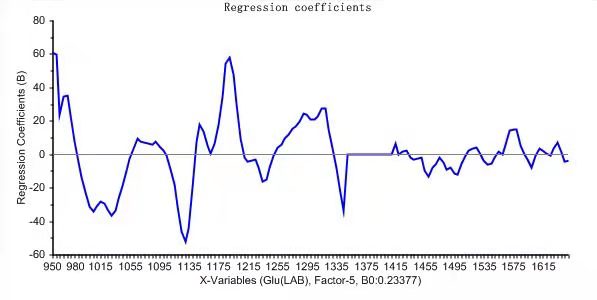 Fig. S1. Absorption signals of glucose in L-LA fermentation broth at NIR wavelengths 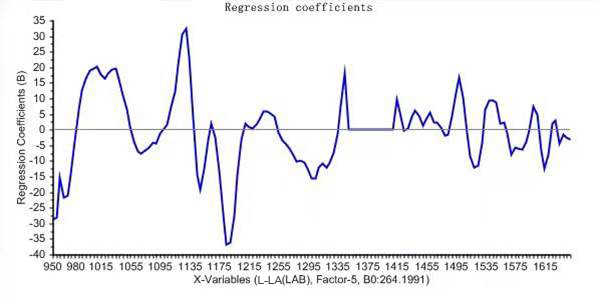 Fig. S2. Absorption signals of L-LA in L-LA fermentation broth at NIR wavelengths 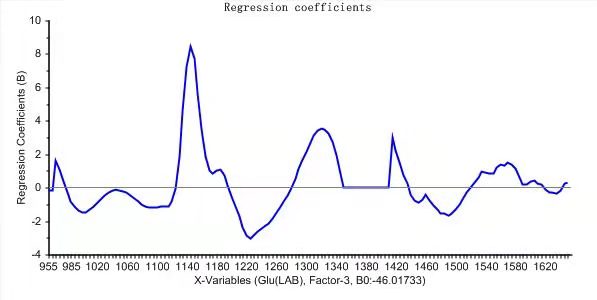 Fig. S3. Absorption signals of glucose in SLs fermentation broth at NIR wavelengths 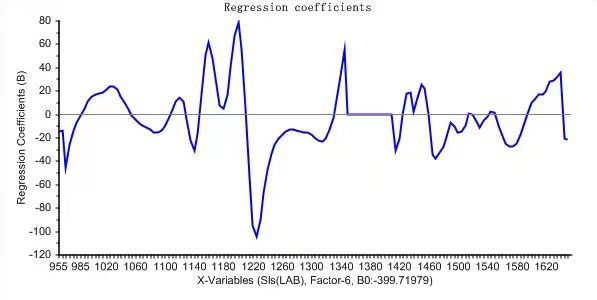 Fig. S4. Absorption signals of SLs in SLs fermentation broth at NIR wavelengths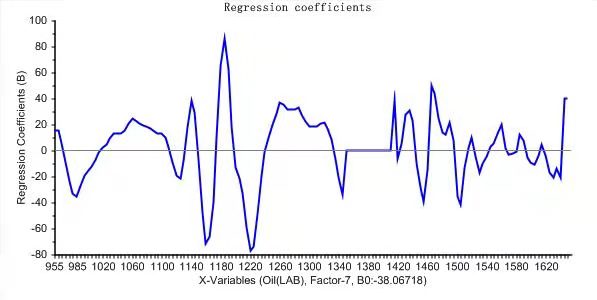 Fig. S5. Absorption signals of oil in SLs fermentation broth at NIR wavelengths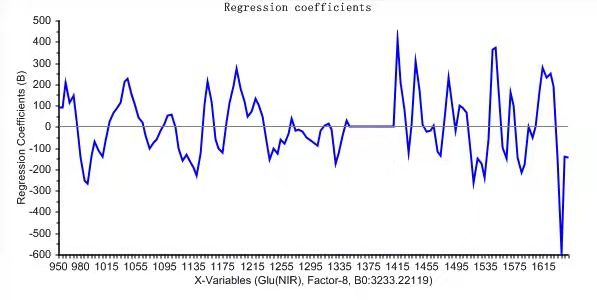 Fig. S6. Absorption signals of glucose in SG fermentation broth at NIR wavelengths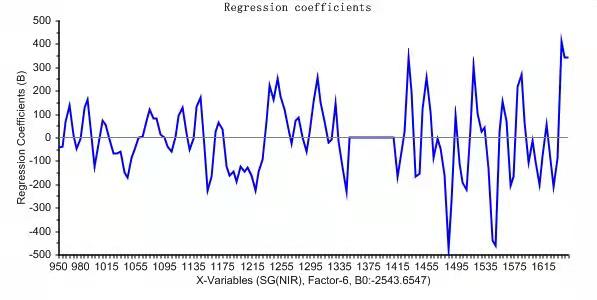 Fig. S7. Absorption signals of SG in SG fermentation broth at NIR wavelengths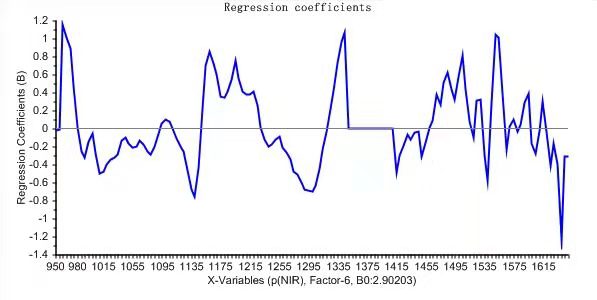 Fig. S8. Absorption signals of NH in SG fermentation broth at NIR wavelengths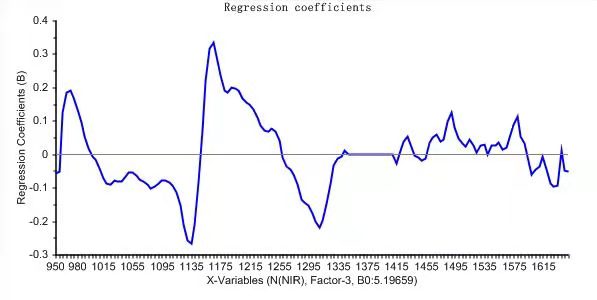 Fig. S9. Absorption signals of NH4+ in SG fermentation broth at NIR wavelengths2. validation of model performance indexTable S1 Spectral validation of model performance indexL-LA fermentationL-LA fermentationSLs fermentation SLs fermentation SLs fermentation SG fermentationSG fermentationSG fermentationSG fermentationGluL-LAGluSLsOilGluSGNH4+PRMSEP5.1184.3816.3645.7430.6739.30434.0150.1070.102R20.990.950.920.980.980.970.800.900.95